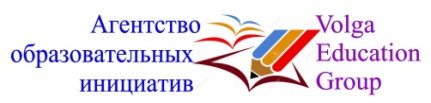 Р/С 40802810011000025195ПАО СБЕРБАНКг. Волгоград БИК041806647  К/С 30101810100000000647                             e-mail: agen.obrazovanie@yandex.ru           volgagrouped.ruУважаемые коллеги!!!Агентство образовательных инициатив «Volga Education Group» (г. Волгоград) приглашает Вас пройти стажировку на базе АОИ. Согласно ФГОС СПО нового поколения, профессиональным стандартам необходимо проходить стажировку не реже одного раза в 3 года. Агентство образовательных инициатив «Volga Education Group» и ООО «АиК» организуют стажировочную площадку для преподавателей, мастеров производственного обучения, методистов, руководителей ПОО (в объеме 72 часов с выдачей Сертификата стажировочной площадки в электронном виде). Наличие документов о прохождении стажировки могут учитываться при прохождении аттестации преподавателей, соответствии занимаемой должности и профессионально-общественной аккредитации ПОО. Стажировка проходит в дистанционной форме (без отрыва от производства).Направление стажировки: Современные образовательные технологии и педагогические инновации в системе профессионального образования.Стоимость прохождения стажировки - 1000 рублей за одного участника. Необходимые документы для участия:- заявка на участие (Приложение 1);- квитанция об оплате.Сроки проведения и организация стажировочной площадки:Сроки проведения с 17.04.23 по 21.04.23    Прием заявок до 15.04.22Заказчиком организации стажировочной площадки является лицо (физическое или юридическое).После отправления заявки на прохождение стажировки по электронной почте в ответ Вам будет выслано письмо, в котором будут указаны реквизиты для оплаты. Регистрация заявки в течение одного рабочего дня с момента получения письма с заявкой. Просьба до получения ответа АОИ заранее участие не оплачивать.Заявки на прохождение стажировки направлять по электронной почте agen.obrazovanie@yandex.ru   (Белянина Людмила Алексеевна, методист).Контакты:Агентство образовательных инициатив «Volga Education Group». Сайт АОИ  volgagrouped.ruПриложение 1.Заявка на организацию стажировочной площадкиФамилия, имя, отчество (полностью) участника Должность Полное наименование места работы участника Сокращенное наименование ООСроки организации стажировочной площадки (возможно индивидуальные сроки)Телефон мобильный (пример, 79000000000)E-mail для отправки электронного сертификатаДата заполнения заявкиФорма оплаты (выбрать): - договор, счет (для организаций);- банковский перевод (квитанция с реквизитами);- оплата банковской картой (Сбербанк России)Особые пожелания и предложения 